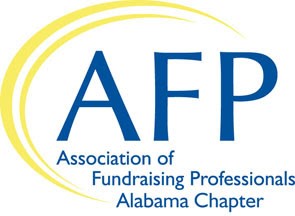 Chapter Job Center FormOrganization Name: Contact Name:Phone Number: Email Address:Website:Position / Title: Salary Range (Required):Link to Online Application (if applicable):Brief Description: (100 words maximum) Complete and return this form to afpalabama1@gmail.com. Please attach a full description of the available position in Word or PDF format. Job postings are free for organizations who are members of AFP Alabama or who have an AFP Alabama member on their staff. Job postings for non-members are $50 each. Payment must be received before the listing can be added to the AFP – Alabama Chapter Job Center. Listings will last a maximum of six months. If the position is still available after the six-month listing period, then you must submit a new job listing form. You will be notified when your listing has been published.In keeping with AFP Global’s commitment to pay equity in the fundraising profession, AFP Alabama requires that salary ranges be included in any job postings in our chapter job center. Submissions that lack salary ranges will not be posted.